Департамент образования города МосквыГосударственное бюджетное        общеобразовательное учреждение города Москвы«Многопрофильная школа № 1577»Семинардля педагогов  дошкольного образованияна тему «Медиатека: дошкольное образование»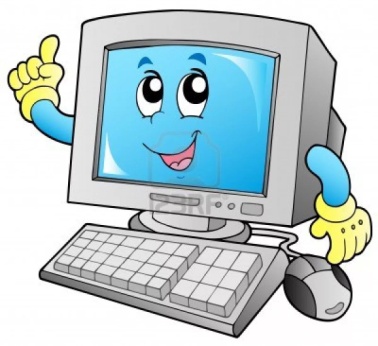 Москва, 2017 год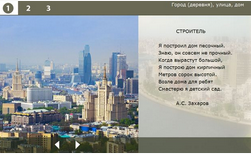 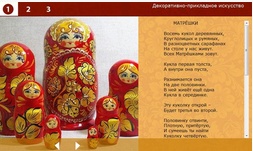 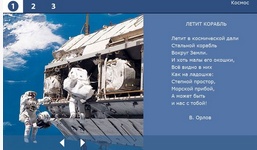 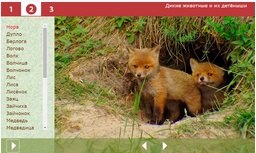 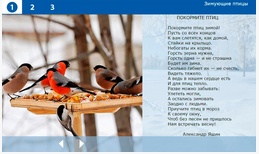 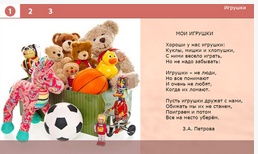 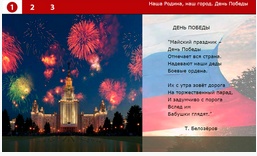 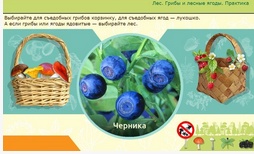 Как проехать: метро  ВДНХ, автобус № 903, №136, №789, №244; троллейбус №76, остановка Улица Вешних вод.Программа:9.00-9.10  Встреча гостей и регистрация9.10-9.15  Вступительное слово. Купцова Людмила Валерьевна – заместитель директора  ГБОУ Многопрофильной школы № 1577 9.15-9.30  «Интерактивный электронный ресурс.                 Медиатека для дошкольного образования». Педагог-организатор: Илюшина Надежда Александровна.9.30-9.45  «Сценарная и содержательная организация электронных ресурсов Медиатеки для дошкольного образования».                  Воспитатель: Тарасова Ольга Альбертовна.9.45-10.00  Образовательная деятельность в подготовительной к школе группе «Мы едем, едем, едем в далекие края».                    Воспитатель: Бирюкова Марина Александровна10.00-10.15  «Использование электронных  наглядно -                                      демонстрационных пособий в образовательном                                                                                                                                                                процессе».                  Педагог-организатор: Беляева Оксана Александровна.                 Педагог-организатор: Ильичева Елена Геннадьевна.  10.15-10.45   Практикум для педагогов.10.45-11.00   Подведение итогов.